The Allure of Popular Cultural Trends: Understanding Human Behavior and the Impact of New iPhone ReleasesIn our ever-evolving society, the sway of popular cultural trends is undeniable. From fashion fads to technological innovations, people exhibit a remarkable propensity to embrace and follow these trends. This phenomenon can be attributed to various psychological, sociological, and economic factors. One striking example of this behavior is witnessed with the release of new iPhones, where consumers demonstrate a level of enthusiasm and dedication that influences their purchasing habits and, subsequently, shapes the broader consumer landscape. This essay aims to dissect the reasons behind our inclination toward popular cultural trends and explore the profound impact of new iPhone releases on consumer behavior.https://www.youtube.com/watch?v=4eIDBV4Mpek&pp=ygVCVW5kZXJzdGFuZGluZyBIdW1hbiBCZWhhdmlvciBhbmQgdGhlIEltcGFjdCBvZiBOZXcgaVBob25lIFJlbGVhc2VzPopular Cultural Trends: Psychological Drivers of Trend-Following BehaviorThe Need for Belonging and Social Identity   Humans are inherently social creatures, driven by a profound need for belonging and acceptance within their communities. Embracing popular cultural trends allows individuals to align with a larger group, forging a sense of identity and shared values. This sense of belonging provides comfort and validates one's choices, reinforcing the motivation to follow trends.The Desire for Novelty and Innovation   Novelty-seeking is a fundamental aspect of human psychology. The allure of new experiences, products, or ideas triggers the brain's reward centers, eliciting excitement and pleasure. Popular cultural trends often represent the cutting edge of creativity and innovation, making them particularly appealing to individuals seeking novel experiences.Social Influence and Conformity   The concept of social influence plays an essential role in trend-following behavior. People tend to observe the actions and preferences of others in their social circles and, consciously or subconsciously, adjust their behavior to align with perceived norms. This conformity stems from a desire to avoid social isolation and gain peer approval.Sociological Factors Shaping Trend AdoptionCelebrity Endorsements and Influencer Culture   Celebrities and influencers wield substantial influence over popular culture. Their endorsements and public displays of trend adoption serve as powerful catalysts for widespread acceptance. The admiration and emulation of celebrities create a ripple effect, encouraging individuals to adopt the same trends.Media Influence and Cultural Narratives   Mass media plays an essential role in disseminating and popularizing cultural trends. Media outlets promote certain lifestyles, behaviors, and products through various channels such as television, movies, social media, and magazines. This constant exposure creates a cultural narrative that normalizes and reinforces specific trends.Economical Forces and Consumerism   Capitalist economies thrive on consumer spending, and businesses frequently harness popular cultural trends to drive sales and revenue. Marketers employ various strategies, including product placement, advertising, and limited-time offers, to create a sense of urgency and desirability around trends. This economic incentive further fuels the cycle of trend adoption.The iPhone Phenomenon: A Case Study in Trend InfluenceHave Branded Your Brain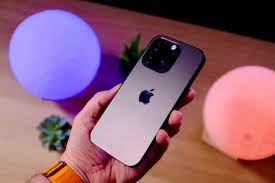 Innovation and Technological Advancement   Apple's iPhone is synonymous with innovation and technological advancement. Each new release introduces cutting-edge features, improved performance, and sleek design, catering to the innate human desire for novelty and progress. The promise of enhanced experiences and capabilities entices consumers.Brand Loyalty and Identity   Apple has cultivated a dedicated and fiercely loyal customer base. Owning an iPhone is associated with prestige, sophistication, and alignment with a forward-thinking, tech-savvy lifestyle. This sense of identity reinforces brand loyalty and encourages repeat purchases.Social Influence and Status Symbol   The iPhone has evolved beyond a mere communication device; it has become a status symbol. The ownership of the latest iPhone model is often viewed as a sign of affluence, technological savvy, and social status. This perception is perpetuated by media, influencers, and social circles, further enhancing the product's allure.The Ripple Effect on Consumer Habits and IndustriesAdoption of Ecosystems and Accessories   The release of a new iPhone often leads to a surge in the adoption of Apple's ecosystem of products and services. Consumers are motivated to invest in complementary accessories, apps, and services that enhance their overall experience, creating a lucrative market for Apple's ecosystem.Market Trends and Competitor Response   The release of a new iPhone has a ripple effect on the broader consumer electronics industry. Competitors respond by adjusting their product offerings, marketing strategies, and pricing to remain competitive. Additionally, innovations introduced by Apple often influence industry-wide design and technological standards.Conclusion to Popular Cultural TrendsThe phenomenon of trend-following behavior is deeply ingrained in human psychology and is perpetuated by a complex interplay of psychological, sociological, and economic factors. The release of a new iPhone exemplifies the extraordinary influence that popular cultural trends can wield over consumer behavior. Apple has created a cultural phenomenon that transcends technology by tapping into the fundamental human desires for belonging, novelty, and status. Understanding the dynamics in trend adoption provides valuable insights into consumer behavior and the broader societal forces that shape our preferences and habits.References:ASU News. (2021). New perspectives in human behavior and culture. [online] Available at: https://news.asu.edu/20210114-new-perspectives-human-behavior-and-culture.Bakhtiari, K. (2021). Cultural Trends That Will Shape Consumer Behavior In 2021 And Beyond. [online] Forbes. Available at: https://www.forbes.com/sites/kianbakhtiari/2021/02/26/cultural-trends-that-will-shape-consumer-behavior-in-2021-and-beyond/.Taylor & Francis. (n.d.). Cultural Trends. [online] Available at: https://www.tandfonline.com/journals/ccut20.